安全评价报告信息公布表机构名称湖北景深安全技术有限公司湖北景深安全技术有限公司湖北景深安全技术有限公司资质证号APJ-（鄂）-306APJ-（鄂）-306委托单位湖北兴福电子材料有限公司湖北兴福电子材料有限公司湖北兴福电子材料有限公司湖北兴福电子材料有限公司湖北兴福电子材料有限公司湖北兴福电子材料有限公司项目名称电子级磷酸产品质量提升技改项目电子级磷酸产品质量提升技改项目电子级磷酸产品质量提升技改项目电子级磷酸产品质量提升技改项目电子级磷酸产品质量提升技改项目电子级磷酸产品质量提升技改项目业务类别第一类 4.b化学原料、化学品及医药制造业第一类 4.b化学原料、化学品及医药制造业第一类 4.b化学原料、化学品及医药制造业第一类 4.b化学原料、化学品及医药制造业第一类 4.b化学原料、化学品及医药制造业第一类 4.b化学原料、化学品及医药制造业安全评价过程控制情况安全评价过程控制情况安全评价过程控制情况安全评价过程控制情况安全评价过程控制情况安全评价过程控制情况安全评价过程控制情况安全评价项目管理项目组长项目组长技术负责人技术负责人过程控制负责人过程控制负责人安全评价项目管理胡子和胡子和金世伦金世伦段友泽段友泽编制过程报告编制人报告编制人报告提交日期报告提交日期报告审核人报告审批人编制过程胡子和、李鹏辉胡子和、李鹏辉2019.3.42019.3.4张苛金世伦安全评价项目参与人员姓名认定专业安全评价师从业识别卡/证书编号安全评价师从业识别卡/证书编号注册安全工程师注册证号是否专职安全评价项目参与人员胡子和化学工程002134/0800000000101505002134/0800000000101505/专职安全评价项目参与人员李鹏辉安全工程033389/1800000000300404033389/1800000000300404/专职安全评价项目参与人员宋帅华机械/电气027043/1500000000302338027043/1500000000302338/专职安全评价项目参与人员吴迎春化学工程与工艺033392/1800000000200430033392/1800000000200430/专职安全评价项目参与人员于鹏飞电气工程及其自动化027338/1500000000200288027338/1500000000200288/专职安全评价项目参与人员张  苛化工工程028935/1600000000200959028935/1600000000200959/专职安全评价项目参与人员段友泽化学033391/1800000000200629033391/1800000000200629/专职安全评价项目参与人员金世伦工业仪表及自动化011112/0800000000206505011112/0800000000206505/专职项目简介项目简介项目简介项目简介项目简介项目简介项目简介湖北兴福电子材料有限公司由湖北兴发化工集团股份有限公司与华星控股有限公司共同出资组建，注册资本1.38亿元，其中湖北兴发化工集团股份有限公司出资人民币12550万元，占注册资本的90.94%；华星控股有限公司出资人民币等值外币1250万元，占注册资本的9.06%。建设内容及规模：拟通过升级改造，在现有电子级磷酸生产装置基础上新增一个“一步法”水合塔，包括配套管道、换热器、磷酸循环泵、等。年产电子级磷酸1万吨。湖北兴福电子材料有限公司由湖北兴发化工集团股份有限公司与华星控股有限公司共同出资组建，注册资本1.38亿元，其中湖北兴发化工集团股份有限公司出资人民币12550万元，占注册资本的90.94%；华星控股有限公司出资人民币等值外币1250万元，占注册资本的9.06%。建设内容及规模：拟通过升级改造，在现有电子级磷酸生产装置基础上新增一个“一步法”水合塔，包括配套管道、换热器、磷酸循环泵、等。年产电子级磷酸1万吨。湖北兴福电子材料有限公司由湖北兴发化工集团股份有限公司与华星控股有限公司共同出资组建，注册资本1.38亿元，其中湖北兴发化工集团股份有限公司出资人民币12550万元，占注册资本的90.94%；华星控股有限公司出资人民币等值外币1250万元，占注册资本的9.06%。建设内容及规模：拟通过升级改造，在现有电子级磷酸生产装置基础上新增一个“一步法”水合塔，包括配套管道、换热器、磷酸循环泵、等。年产电子级磷酸1万吨。湖北兴福电子材料有限公司由湖北兴发化工集团股份有限公司与华星控股有限公司共同出资组建，注册资本1.38亿元，其中湖北兴发化工集团股份有限公司出资人民币12550万元，占注册资本的90.94%；华星控股有限公司出资人民币等值外币1250万元，占注册资本的9.06%。建设内容及规模：拟通过升级改造，在现有电子级磷酸生产装置基础上新增一个“一步法”水合塔，包括配套管道、换热器、磷酸循环泵、等。年产电子级磷酸1万吨。湖北兴福电子材料有限公司由湖北兴发化工集团股份有限公司与华星控股有限公司共同出资组建，注册资本1.38亿元，其中湖北兴发化工集团股份有限公司出资人民币12550万元，占注册资本的90.94%；华星控股有限公司出资人民币等值外币1250万元，占注册资本的9.06%。建设内容及规模：拟通过升级改造，在现有电子级磷酸生产装置基础上新增一个“一步法”水合塔，包括配套管道、换热器、磷酸循环泵、等。年产电子级磷酸1万吨。湖北兴福电子材料有限公司由湖北兴发化工集团股份有限公司与华星控股有限公司共同出资组建，注册资本1.38亿元，其中湖北兴发化工集团股份有限公司出资人民币12550万元，占注册资本的90.94%；华星控股有限公司出资人民币等值外币1250万元，占注册资本的9.06%。建设内容及规模：拟通过升级改造，在现有电子级磷酸生产装置基础上新增一个“一步法”水合塔，包括配套管道、换热器、磷酸循环泵、等。年产电子级磷酸1万吨。湖北兴福电子材料有限公司由湖北兴发化工集团股份有限公司与华星控股有限公司共同出资组建，注册资本1.38亿元，其中湖北兴发化工集团股份有限公司出资人民币12550万元，占注册资本的90.94%；华星控股有限公司出资人民币等值外币1250万元，占注册资本的9.06%。建设内容及规模：拟通过升级改造，在现有电子级磷酸生产装置基础上新增一个“一步法”水合塔，包括配套管道、换热器、磷酸循环泵、等。年产电子级磷酸1万吨。现场开展工作情况现场开展工作情况现场开展工作情况现场开展工作情况现场开展工作情况现场开展工作情况现场开展工作情况勘察人员李鹏辉李鹏辉李鹏辉李鹏辉李鹏辉李鹏辉勘察时间2018.12.172018.12.172018.12.172018.12.172018.12.172018.12.17勘察任务现场勘查、收集并核实业主单位提供的安全评价相关资料现场勘查、收集并核实业主单位提供的安全评价相关资料现场勘查、收集并核实业主单位提供的安全评价相关资料现场勘查、收集并核实业主单位提供的安全评价相关资料现场勘查、收集并核实业主单位提供的安全评价相关资料现场勘查、收集并核实业主单位提供的安全评价相关资料勘察中发现的问题无无无无无无评价项目其他信息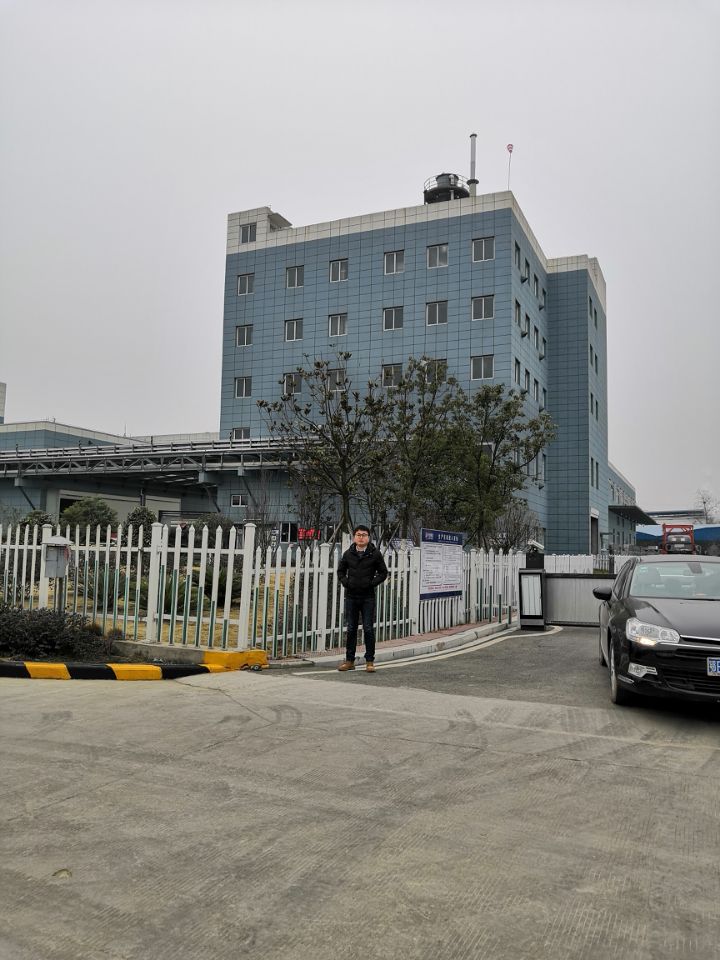 